04.01.2021 Про оплату населенням Одеської області житлово-комунальних послуг у листопаді 2020 рокуУ листопаді 2020р. населенням області сплачено за житлово-комунальні послуги 629,2 млн.грн (59,1% нарахованих за цей період сум).Оплата населенням житлово-комунальних послуг1______________________1 Починаючи з даних за січень 2020р., дані наведено з урахуванням постачання та розподілу електричної енергіїНа кінець листопада 2020р. заборгованість населення зі сплати за постачання та розподіл природного газу становила 3139,8 млн.грн, за постачання та розподіл електричної енергії – 447,4 млн.грн, за управління багатоквартирним будинком – 288,1 млн.грн, за централізоване водопостачання та водовідведення – 203,5 млн.грн, за постачання теплової енергії та гарячої води – 157,7 млн.грн, за надання послуг з вивезення побутових відходів – 60,3 млн.грн.Відповідно до постанов Кабінету Міністрів України від 21.10.1995 № 848 та 
від 27.06.2003 № 976, у січні–листопаді 2020р. з населенням було укладено 1011 договорів щодо погашення реструктуризованої заборгованості на загальну суму 19114,7 тис.грн. Сума внесених платежів, з урахуванням довгострокових договорів, становила 2306,0 тис.грн.Географічне охоплення Усі регіони України, крім тимчасово окупованої території Автономної Республіки Крим, м.Севастополя та частини тимчасово окупованих територій у Донецькій та Луганській областях.Методологія та визначенняЖитлово-комунальні послуги – результат господарської діяльності, спрямованої на забезпечення умов проживання та/або перебування осіб у житлових і нежитлових приміщеннях, будинках і спорудах, комплексах будинків і споруд відповідно до нормативів, норм, стандартів, порядків і правил, що здійснюється на підставі відповідних договорів про надання житлово-комунальних послуг.Інформація підготовлена на підставі даних державного статистичного спостереження "Оплата населенням житлово-комунальних послуг". Постанова від 21.10.1995 № 848 – постанова Кабінету Міністрів України від 21.10.1995 № 848 "Про спрощення порядку надання населенню субсидій для відшкодування витрат на оплату житлово-комунальних послуг, придбання скрапленого газу, твердого та рідкого пічного побутового палива" (із змінами, внесеними постановою Кабінету Міністрів України від 26.04.2017 № 300).Постанова від 27.06.2003 № 976 – постанова Кабінету Міністрів України від 27.06.2003 № 976 "Про затвердження Порядку погашення реструктуризованої заборгованості та внесення поточних платежів за житлово-комунальні послуги".Інформація формується по Україні в цілому, по регіонах за видами житлово-комунальних послуг.Методологічні положення: http://ukrstat.gov.ua/norm_doc/2019/370/370.pdf Перегляд данихПерегляд даних не здійснюється.Довідка: за тел. (048) 725-92-34; e-mail: gus@od.ukrstat.gov.uaВебсайт  Головного управління статистики в Одеській області: http://www.od.ukrstat.gov.ua  © Головне управління статистики в Одеській області, 2020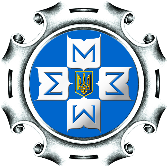 ЕКСПРЕС-ВИПУСКДержстатГоловне управління статистикив Одеській областіЕКСПРЕС-ВИПУСКwww.od.ukrstat.gov.uaНараховано населенню до оплати (тис.грн)Нараховано населенню до оплати (тис.грн)Оплачено населенням (тис.грн)Оплачено населенням (тис.грн)Рівень оплати населенням (%)Рівень оплати населенням (%)усього, з початку рокуу т.ч. у листопадіусього, з початку рокуу т.ч. у листопадіусього, з початку рокуу т.ч. у листопадіОдеська область7724242,91063788,27243699,8629187,893,859,1